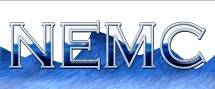 Style Guide for PowerPoint Presentations(Due July 13, 2020)NOTE: All presentations must be submitted prior to the conference. If needed, there will be an opportunity to make updates to your presentation at the conference – but it must have been initially submitted before the conference in order to prevent the cancellation of your presentation. When you submitted your abstract you agreed to send a copy of your presentation by the due date. Presentation SubmissionPlease upload a copy of your 2020 NEMC presentation on the NEMC website by July 13, 2020. Go to http://nemc.us/meeting/2020/submit-presentation-home.php to upload your presentation.  
Your presentation should be less than 20MB in size for ease of uploading.  Pictures are often the reason for larger file sizes, so instructions are included below that will help you easily reduce your file size if it is larger than 20MB (see Compressing Images).  If you have a special situation and need to upload a file larger than 20MB, please contact William Daystrom (william.daystrom@nelac-institute.org) so that alternate receiving procedures can be discussed. All PowerPoint presentations will be made available in PDF format on the NEMC.us site after the conference.  We will work with you if approvals take longer than expected, but do not present anything that cannot be posted.Presentation FormatYour technical presentation should be saved in Microsoft PowerPoint .pptx format, created in the widescreen (16:9) format, which is the default setting in all recent versions of PowerPoint.The presentation should have a first page with the title of the presentation (same title as abstract), the presenter’s name, and the presenter’s affiliation.  In general, each presenter has about 30 minutes: 20-25 minutes for the presentation and 5-10 minutes for questions. Sometimes there are a couple of sessions with more people that have shorter times – check with your session chair for details.These are a few suggestions when putting your presentations together:Don't use fonts smaller than 24 points. 28 point fonts often work best.Keep your font style similar throughout the presentation.Avoid overuse of bold, italic and ALL CAPITALS.Use 36-44 point fonts for titles.Don't overload slides with too much text. Your audience should be able to grasp the content within 7 seconds.  You want them to pay attention to you.Keep backgrounds simple so that the text is readable.  There should be good contrast between the slide background and the text color.  White backgrounds can be harsh on the viewer’s eyes. Make sure that any charts or graphs are easily read on a large screen – avoid overload of data.Please review the PowerPoint http://nemc.us/docs/2018/2017-NEMC-DeathByPowerPoint.ppt on preparing PowerPoint presentations to avoid “death by PowerPoint.”  You will find this very informative and it is available under “Information for Presenters” on the NEMC website.Use of VideoVideo may be embedded into your presentation, however please remember that virtual conference attendees may be limited in their available bandwidth so your video may not viewable by everyone. We are asking that presenters limit their video links to YouTube and Vimeo since we have tested those platforms and have found few to no problems. It is recommended that you submit a copy of the video with your presentation in case there is some issue pulling it up within your presentation.  All presentations and videos need to be verified prior to the conference, so you may need to email or use a service such as DropBox to submit the video to NEMC by July 13, 2020.  Contact William to arrange for submission of your video, and please make sure your video has been saved in .mp4 format or let us know if there are any additional needs.  All videos should have a file name that includes the name of your session and your last name. Compressing ImagesOften, as you create a PowerPoint presentation, the file size can quickly increase to an unmanageable level. One way of reducing it is to compress the images used throughout the presentation. PowerPoint 2002 and later can achieve this, thus removing unneeded data. Below are numbered steps to help you reduce your file size:1.     Right-click the picture, and then click Format Picture on the shortcut menu.2.     In the Format dialog box, click the Picture tab, and then click Compress.3.     Under Apply to, do one of the following:·         To compress just the current picture, click Selected pictures.·         To compress all the pictures in your presentation, click All pictures in document.4.     Under Change resolution, do one of the following:·         If your presentation will be used for a screen show, click Web/Screen.·         If you plan to distribute your presentation as printed pages, click Print.5.     Under Options, select the Compress pictures check box and the Delete cropped areas of pictures check box.6.     Click OK.7.     If prompted, click Apply in the Compress Pictures dialog box. PowerPoint will compress the picture or pictures for you automatically. National Environmental Monitoring Virtual Conference 2020